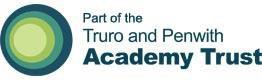 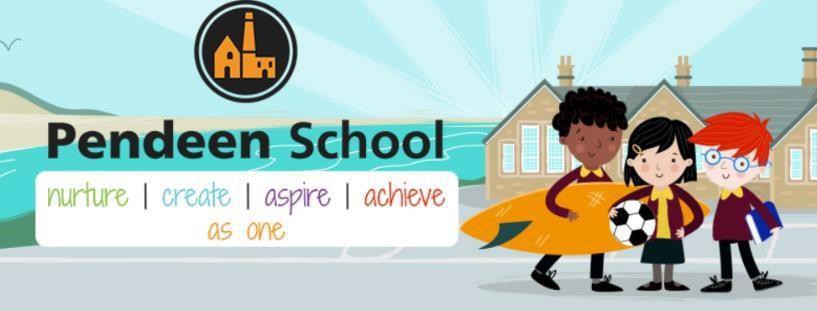 Newsletter 29 24/03/23Dear Parents and Children,A beautiful thought written by Zak G, Year 4 – Just to remind you, on the other side of a rainy day is a sunny day waiting for you.Office Cover – Rose Scrase will not be until at least the 17th April.In the interim, we will always have the office covered, usually by a different member of the staff team but on occasion this may be staff from another TPAT School. Please do bear with us if things take longer than normal. I will not be working with other schools until at least the 17th April and will be in school all of the time, but please do talk to me at the gate, contact me via 01736 788583 or via e-mail at head@pendeen.tpacademytrust.org with any questions or concerns.Letters – I have now worked out how to send letters electronically, so newsletters and other letters will be sent directly via e-mail.Events over the next week – We have fewer events than normal over the final 2 weeks of term, listed below for clarity:Monday 27th March – SEND Individual Education Plan Reviews – Parents, class teachers, teaching assistant where appropriate and Chris Wilson. Wednesday 29th March – Nessa to Lands End Airport – we will leave and return during normal morning school hours. PAYMENT of £5 in cash only please.Thursday 30th March - SEND Individual Education Plan Reviews – Parents, class teachers, teaching assistant where appropriate, Chris Wilson.Friday 31st March – Break up for Easter Holiday at 3.15.Monday 17th April – Children return to school – gates open at 8.45 and close at 9.00.After School Clubs – Clubs will run every day until the last day of term apart from Friday 31st March. After School Club letters for summer term will come out in the week of 17th April and clubs will resume in the week of 24th April.Breakfast Club and Wrap-Around – Will continue up to and including Friday 31st March and will resume on Monday 17th April.Changes to Lunches next week - Thursday 30th March:  Meatballs in tomato sauce (replacing Bolognese); Friday 31st March: In addition to fish fingers there is the option of Hotdog with chips.Menu also on the website hereCatch-up Tutoring – We have been working with a tutor called Amy Stapleton since September, largely with children in Peswara where she comes in and supports reading and maths. We will also be doing this for children in Nessa class. Parents will receive a paper copy of a letter today with information, but please see me with any questions or concerns.Pendeen Parent Teacher Association NOW RENAMED AS FOPS (Friends of Pendeen School) Second meeting of FOPS at 3.30 on Monday 27th March in Teyr class. Please do come along to meet with Becky Curnow if you can – very friendly, tea and cake, and bring your children!I hope everyone has a good week.Chris Wilson